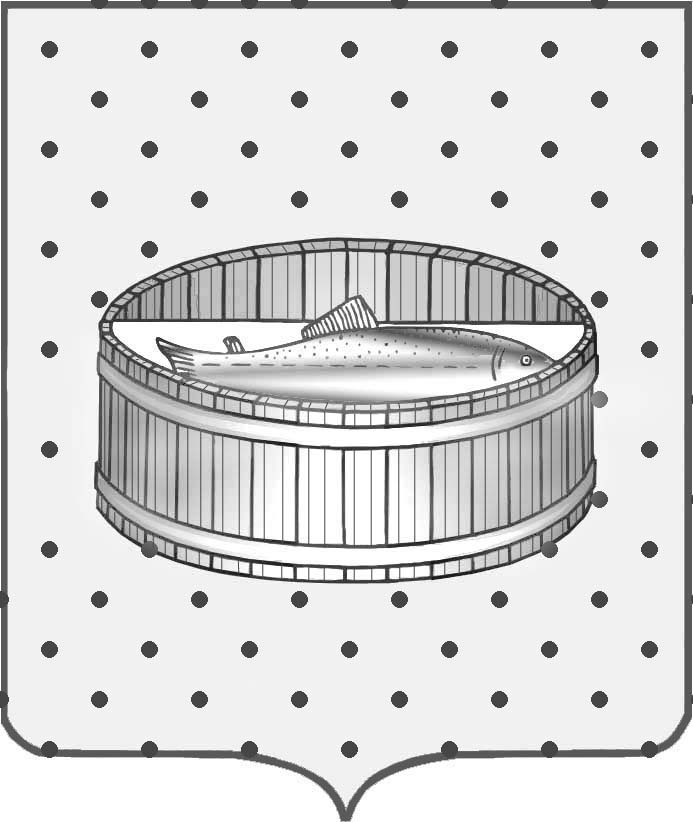 Ленинградская область                           Лужский муниципальный район Совет депутатов Лужского городского поселениятретьего созываРЕШЕНИЕ                                                               16 февраля 2015 года    № 42                                                                          О передаче в безвозмездное пользование муниципального движимого имуществаНа основании заявления директора муниципального автономного образовательного учреждения дополнительного образования детей  «Центр дополнительного образования детей «Компьютерный центр», в соответствии с гл. 3, ст. 14 Федерального закона от 16.10.2003 г. № 131-ФЗ «Об общих принципах организации местного самоуправления в Российской Федерации», в целях создания экономических условий, обеспечивающих повышение эффективности использования имущества, находящегося в муниципальной собственности Лужского городского поселения Лужского муниципального района, Совет депутатов Лужского городского поселения РЕШИЛ:1. Разрешить администрации Лужского муниципального района Ленинградской области заключить с муниципальным автономным образовательным учреждением дополнительного образования детей  «Центр дополнительного образования детей «Компьютерный центр» договор безвозмездного пользования сроком на 5 лет на движимое  имущество –  светодиодный видеоэкран MLO-6,2x4,6-16/8 балансовой стоимостью 6 370 000 (Шесть миллионов триста семьдесят тысяч) руб., находящийся  в казне муниципального образования Лужское городское поселение.2. Контроль за исполнением решения оставляю за собой.Глава Лужского городского поселения,исполняющий полномочия председателя Совета депутатов	                                                                           В.Н. Степанов Разослано: КУМИ – 2, администрация ЛМР, МАОУ ДОД «ЦДОД «Компьютерный                    центр», прокуратура.